Сумський державний університет.Бібліотека СумДУ. Медична бібліотека0-542-66-17-60 medical@library.sumdu.edu.ua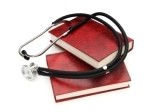 Нове в діагностиці та лікуванніПоточний інформаційний список І квартал 2017 року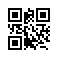 Теоретична та експериментальна медицина Теоретична та експериментальна медицина          Гузар, Л.   Місія медиків у сучасних реаліях України / Л. Гузар // Праці наукового товариства ім. Шевченка. Медичні науки. – 2015. – Т. 43, № 27 : Лікарський збірник. – С. 171-180.Сучасні методи діагностикиСучасні методи діагностики         Левчак, Ю. А.   Можливості динамічної соноеластографії у діагностиці ембологенних форм венозного тромбозу / Ю. А. Левчак, А. В. Левицький // Клінічна хірургія. – 2016. – № 10. – С. 51-54.         Максименко, М. В.   Сучасний погляд на діагностику гострої судинної недостатності кишечника на ранньому госпітальному етапі / М. В. Максименко // Медицина неотложных состояний. – 2016. – № 8. – С. 49-52.         Михайлусов, Р. Н.   Использование способа интравульнарной ультразвуковой визуализации раневого канала при исследовании огнестрельных ран / Р. Н. Михайлусов, В. В. Негодуйко, С. Н. Ромаев // Медицина сьогодні і завтра. – 2015. – № 4. – С. 102-108.         Перспективи використання лазерних поляриметричних методів дослідження біотканин та середовищ організму людини / В. Т. Бачинський, О. Я. Ванчуляк, А-В. С. Сивокоровська [та ін.] // Актуальні проблеми сучасної медицини: Вісник Української медичної стоматологічної академії. – 2015. – Т. 15, Вип. 3(2). – С. 193-198.         Робак, К. О.   Стандартизована оцінка якісних та кількісних характеристик    МР-трактографії    кортико-спінального     тракту за допомогою дифузійної магнітно-резонансної томографії / К. О. Робак, О. Ю. Чувашова // Променева діагностика, променева терапія. – 2016. – № 3-4. – С. 41-46.         Степаненко, А. Ю.   Фрактальный анализ как метод морфометрического исследования поверхностной сосудистой сети мозжечка человека / А. Ю. Степаненко, Н. И. Марьенко // Медицина сьогодні і завтра. – 2015. – № 4. – С. 50-55.         Супрун, А. С.   Усовершенствование методов ранней диагностики жизнеспособности тканей при скальпированных ранах конечностей / А. С. Супрун // Медицина неотложных состояний. – 2016. – № 6. – С. 85-89.Медицина за кордономМедицина за кордоном         Пузанова, О. Г.   Доказова медична профілактика: міжнародний досвід / О. Г. Пузанова // Сімейна медицина.  –2016.– № 6. – С. 34-37.Акушерство та гінекологіяАкушерство та гінекологія         Айзятулова, Е. М.   Сучасний підхід щодо проведення контрольованої стимуляції яєчників у циклах допоміжних репродуктивних технологій у жінок із високим ризиком синдрому гіперстимуляції яєчників / Е. М. Айзятулова // Актуальні питання педіатрії, акушерства та гінекології. – 2016. – № 1. – С. 34-36.         Андрух, В. С.   ВООЗ про жорстоке поводження з жінками у закладах охорони здоров'я = [результати 65-ти досліджень жорстокого поводження з жінками до і після пологів у 34 країнах світу з різним рівнем ВВП і якістю медичної допомоги] / В. С. Андрух // Здоровье женщины. – 2016. – № 9. – С. 16-18.         Бобрицкая, В. В.   Оптимизация терапии диспластических ВПЧ-ассоциированных процессов / В. В. Бобрицкая // Здоровье женщины. – 2016. – № 8. – С. 29-32.         Бойко, В. І.   Сучасні аспекти лікування ендометріозу яєчників / В. І. Бойко, І. М. Нікітіна, О. В. Єжова // Акушерство. Гінекологія. Генетика. – 2016. – № 3. – С. 47-51.         Вдовиченко, С. Ю.   Роль родинно орієнтованих технологій у клінічному перебігу вагітності у жінок з високим акушерським ризиком / С. Ю. Вдовиченко // Здоровье женщины. – 2016.  –№ 9. – С. 64-66.         Дзюба, О. М.   Соноеластографія в діагностиці захворювань репродуктивної системи / О. М. Дзюба // Акушерство. Гінекологія. Генетика. – 2016. – № 3. – С. 39-42.         Жук, С. И.   Инновационные подходы к коррекции микронутриентного статуса беременных и кормящих женщин / С. И. Жук, К. К. Бондаренко // Здоровье женщины. – 2016. – № 8. – С. 37-40.         Назаренко, Л. Г.   Актуальні аспекти превентивної стратегії щодо пізніх ускладнень вагітності / Л. Г. Назаренко // Здоровье женщины. – 2016. – № 9. – С. 40-44.         Оптимізація діагностично-лікувальної тактики у хворих з патологічними виділеннями із соска / І. І. Смоланка, О. А. Аксьонов, О. Г. Аксьонова, Г. А. Білоненко // Здоровье женщины. – 2016. – № 9. – С. 28-32.         Подольський, Вл. В.   Сучасні підходи до профілактики та лікування змін репродуктивного здоров'я у жінок з соматоформними захворюваннями та порушенням вегетативного гомеостазу / Вл. В. Подольський, В. В.   Подольський  //   Здоровье женщины. –  2016.  –    № 10.   – С. 98-101.         Сучасні підходи до лікування хламідіозу / Н. В. Калашник, А. Б. Сухарєв, Т. В. Бабар, Т. В. Копиця // Актуальні питання педіатрії, акушерства та гінекології. – 2016. – № 1. – С. 66-68.         Хміль, С. В.   Сучасні підходи до лікування жінок із безпліддям на фоні генітального ендометріозу перед програмами допоміжних репродуктивних технологій / С. В. Хміль, І. І. Кулик, А. С. Хміль // Актуальні питання педіатрії, акушерства та гінекології. – 2016. – № 1. – С. 140-143.         Чубатий, А. І.   Позаматкова вагітність: сучасний погляд на проблему / А. І. Чубатий, О. П. Гнатко, С. О. Островська // Акушерство. Гінекологія. Генетика. – 2016. – № 3. – С. 43-46.Дерматологія Дерматологія          Гаврилюк, А. А.   Современные аспекты патогенеза и терапии псориаза / А. А. Гаврилюк // Актуальні проблеми сучасної медицини: Вісник Української медичної стоматологічної академії. – 2015. – Т. 15, Вип. 3(2). – С. 300-306.         Макурина, Г. И.   Новые аспекты механизмов формирования псориаза при сопутствующей артериальной гипертензии / Г. И. Макурина // Актуальні проблеми сучасної медицини: Вісник Української медичної стоматологічної академії. – 2016. – Т. 16, Вип. 2. – С. 134-141.Інфекційні хвороби Інфекційні хвороби          Булич, Е. Г.   Феномен гальмування смертності при зростанні поширеності інфекційних і паразитарних хвороб у підлітків / Е. Г. Булич, І. В. Муравов, М. А. Андрейчин // Інфекційні хвороби. – 2016. – № 3. – С. 14-23.         Задорожна, В. І.   Поліомієліт: нові виклики на шляху до ерадикації / В. І. Задорожна, О. М. Циганчук // Інфекційні хвороби. – 2016. – № 4. – С. 5-12.         Зарицький, А. М.   Актуальність сальмонельозу в Україні і перспектива боротьби з ним / А. М. Зарицький, Т. Г. Глушкевич, В. О. Бубало // Інфекційні хвороби. – 2016. – № 3. – С. 5-9.         Стояновський, І.   Огляд сучасних засад до діагностики й лікування некротизуючого фасциїту / І. Стояновський // Праці наукового товариства ім. Шевченка. Медичні науки. – 2016. – Т. 45, № 28 : Лікарський збірник. – С. 41-58.         Сучасні епідеміологічні особливості Лайм-бореліозу та критерії діагностики "мінорних" форм міокардиту / І. В. Будаєва, Г. О. Ревенко, Л. І. Кодола, С. О. Рясик // Сімейна медицина. – 2016. – № 6. – С. 94-97.         Сучасні терапевтичні досягнення в лікуванні грипу та гострих респіраторних вірусних інфекцій / В. В. Камінський, Р. О. Ткаченко, Л. І. Воробей [та ін.] // Медицина неотложных состояний. – 2016. – № 6. – С. 42-48.         Шелевицька, В. А.   Особливості перебігу трихінельозу на сучасному етапі / В. А. Шелевицька, О. Г. Партоєва // Інфекційні хвороби. – 2016. – № 4. – С. 73-76.         Юхименко, О. О.   Можливості використання спірометрії для діагностики інфекційно-асоційованого обструктивного бронхіту з рецидивним перебігом / О. О. Юхименко // Інфекційні хвороби. – 2016. – № 3. – С. 66-68.Кардіологія Кардіологія          Потабашній, В. А.   Новий підхід до визначення геометрії лівого шлуночка при хронічній серцевій недостатності у хворих на АГ та ІХС у поєднанні з ХОЗЛ / В. А. Потабашній // Медичні перспективи. – 2016. – № 2. – С. 39-46.         Протезування клапана аорти з використанням мінімально інвазивного доступу / А. В. Іванюк, М. Д. Глагола, О. А. Лоскутов [та ін.] // Клінічна хірургія. – 2016. – № 10. – С. 40-43.         Скибчак, В. А.   Хронічна серцева недостатність: нові підходи до діагностики та лікування / В. А. Скибчак // Ліки України. – 2016. – № 10. – С. 33-42.         Современные методы оценки электрофизиологического ремоделирования сердца при артериальной гипертензии / И. А. Снегурская, Д. К. Милославский, В. В. Божко, М. Ю. Пенькова // Актуальні проблеми сучасної медицини: Вісник Української медичної стоматологічної академії. – 2016. – Т. 16, Вип. 4(1). – С. 341-346.         Соловьян, А. Н.   Суправентрикулярные тахикардии: современные методы диагностики и лечения / А. Н. Соловьян, Т. В. Михалева // Ліки України. – 2016. – № 10. – С. 12-21.         Усенко, Л. В.   Сердечно-легочная и церебральная реанимация:     новые      рекомендации     Европейского       совета по реанимации 2015 г. / Л. В. Усенко, А. В. Царев, Ю. Ю. Кобеляцкий // Медицина неотложных состояний. – 2016. – № 4. – С. 25-35.Клінічна медицина. ПатологіяКлінічна медицина. Патологія         Грузинський, О. В.   Сучасні підходи до вивчення етіопатогенезу холелітіазу / О. В. Грузинський // Актуальні проблеми сучасної медицини: Вісник Української медичної стоматологічної академії. – 2016. – Т. 16, Вип. 4(1). – С. 322-325.         Корж, А. Н.   Современные направления профилактики сахарного диабета и его осложнений: роль семейного врача / А. Н. Корж //  Проблеми ендокринної патології. –  2016. –№ 3. – С. 60-68.         Макаренко, О. М.   Сучасний погляд на проблему профілактики та лікування дисбактеріозу / О. М. Макаренко, П. І. Петров, С. В. Лугіна // Актуальні проблеми сучасної медицини: Вісник Української медичної стоматологічної академії. – 2016. – Т. 16, Вип. 2. – С. 294-300.     616.6-022-08:615.281   Н62         Никитин, О. Д.   Современные представления об антибактериальной терапии  нозокомиальных инфекций мочевых путей / О. Д. Никитин //  Здоровье мужчины. – 2016. – № 4. – С. 77-82.         Никитин, О. Д.   Современные тенденции лечения пациентов с мочекаменной болезнью, осложненной хроническим калькулезным пиелонефритом / О. Д. Никитин // Здоровье мужчины. – 2016. – № 3. – С. 127-132.         Нове у лікуванні хворих на нефролітіаз, ускладнений інфекцією верхніх сечових шляхів / С. О. Возіанов, Д. В. Коваль, А. В. Руденко, Н. І. Желтовська // Здоровье мужчины. – 2016. – № 4. – С. 18-22.         Павлов, О. О.   Сучасний стан проблем нутритивної підтримки в пацієнтів з хірургічною абдомінальною патологією / О. О. Павлов, Н. В. Миронова // Медицина неотложных состояний. – 2016. – № 6. – С. 143-147.         Полстяной, А. А.   Современные представления об этиологии гиперурикемии как патогенетического фактора развития подагры / А. А. Полстяной // Актуальні проблеми сучасної медицини: Вісник Української медичної стоматологічної академії. – 2016. – Т. 16, Вип. 2. – С. 311-316.         Приходько, Т.   Сучасний погляд на синдром подразненої кишки / Т. Приходько // Ваше здоров'я. – 2017. – № 3-4.- 27 січня. – С. 22-23.         Респираторный дистресс-синдром: современные вопросы дефиниций, клинической картины, алгоритма диагностики / Л. А. Мальцева, Н. Ф. Мосенцев, Д. В. Базиленко [и др.] // Медицина неотложных состояний. – 2016. – № 4. – С. 108-110.         Скотаренко, Т. А.   Сучасні погляди на морфофункціональний стан наднирників в нормі, при гострому запаленні та можливості впливу на них фетоплацентарних тканин / Т. А. Скотаренко // Актуальні проблеми сучасної медицини: Вісник Української медичної стоматологічної академії. – 2015. – Т. 15, Вип. 2. – С. 243-248.         Спиридоненко, В. В.   Хронічний калькульозний простатит: етіологія, патогенез, діагностика та сучасні методи лікування / В. В. Спиридоненко // Здоровье мужчины. – 2016. – № 4. – С. 6-9.         Тодоріко, Л. Д.   Сучасні аспекти легеневого мікобактеріозу (аналітичний огляд) / Л. Д. Тодоріко, О. С. Шевченко // Актуальная инфектология. – 2016. – № 4. – С. 13-21.         Трансплантація аутологічних клітин в комплексі лікування ускладненої артеріальної форми синдрому грудного виходу / О. Ю. Усенко, І. Е. Барна, М. Ф. Дрюк [та ін.] // Клінічна хірургія. – 2016. – № 10. – С. 44-47.         Усенко, Л. В.   Современные возможности энергопротекции при критических состояниях / Л. В. Усенко, А. В. Царев // Медицина неотложных состояний. – 2016. – № 4. – С. 72-78.         Фадеенко, Г. Д.   Заместительная терапия внешнесекреторной недостаточности поджелудочной железы: современные подходы / Г. Д. Фадеенко, Т. А. Соломенцева // Сучасна гастроентерологія. – 2017. – № 1. – С. 53-58.         Шипко, А. Ф.   Персоніфікований регіонально-популяційний аналіз бронхолегеневої дисплазії та диспластикозалежної патології бронхолегеневої системи: інноваційні методичні підходи та їх практична реалізація / А. Ф. Шипко // Актуальні проблеми сучасної медицини: Вісник Української медичної стоматологічної академії. – 2016. – Т. 16, Вип. 3. – С. 126-131.Неврологія. Невропатологія. ПсихіатріяНеврологія. Невропатологія. Психіатрія         Куцак, А. В.   Современная стратегия и перспективы фармакологической терапии болезни Паркинсона / А. В. Куцак, Н. М. Бучакчийская // Запорожский медицинский журнал. – 2017.– № 1. – С. 94-99.         Хімка, М.   Нові правила оформлення згоди на медичне втручання у психіатрії / М. Хімка // Управління закладом охорони здоров'я. – 2016. – № 12. – С. 60-64.Онкологія Онкологія          Kuzo, I. O.   Serrated polyps as precursor lesions of colorectal cancer: current status and future directions = Зубчасті поліпи як прекурсор розвитку раку товстої кишки: сучасний погляд і перспективи / I. O. Kuzo // Патологія. – 2016. – № 2. – P. 92-97.         Ганул, А. В.   Скринінг раку легені з використанням низькодозової комп'ютерної томографії / А. В. Ганул, Я. С. Бабій, В. Д. Захаричев // Променева діагностика, променева терапія. – 2016. – № 3-4. – С. 6-12.         Дубинина, А. Н.   Современные подходы к лечению метастатического гормонально-чувствительного рака предстательной железы / А. Н. Дубинина // Актуальні проблеми сучасної медицини: Вісник Української медичної стоматологічної академії. – 2015. – Т. 15, Вип. 3(2). – С. 320-324.         Зміни епітеліально-стромального співвідношення у трансплантатах раку передміхурової залози людини при застосуванні наночастинок золота / О. А. Фалюш, Л. І. Полякова, О. В. Сачинська, О. Г. Резніков // Фармакологія та лікарська токсикологія. – 2016. – № 4-5. – С. 84-89.         Математичні моделі диференційної діагностики і прогнозу при хронічному панкреатиті і раку з переважним ураженням головки підшлункової залози / І. А. Криворучко, М. М. Тесленко, С. А. Андреєщев [та ін.] // Клінічна хірургія. – 2016. – № 10. – С. 34-39.         Рыспаева, Д. Э.   Новые подходы к адекватному обезболиванию у онкологических пациентов / Д. Э. Рыспаева, А. С. Дудниченко // Реабілітація та паліативна медицина. – 2015. – № 1. – С. 93-95.         Сівак, Л. А.   Нейротоксичність сучасних протипухлинних препаратів / Л. А. Сівак, С. О. Лялькін, Н. О. Верьовкіна // Лікарська справа. Врачебное дело. – 2016. – №  3-4. – С. 3-10.Оториноларингологія Оториноларингологія          Біль, Б. Н.   Сучасна фармакотерапія хворих на алергічний риніт / Б. Н. Біль // Журнал вушних, носових і горлових хвороб. – 2016. – № 6. – С. 70-80.         Оптимізація лікування алергічного риніту у хворих на інтермітуючу бронхіальну астму в амбулаторно-поліклінічних умовах / М. М. Потяженко, К. Є. Іщейкін, Т. В. Настрога [та ін.] // Актуальні проблеми сучасної медицини: Вісник Української медичної стоматологічної академії. – 2015. – Т. 15, Вип. 3(2). – С. 156-160.         Чернышова, О. Е.   Рациональный подход к лечению острых тонзиллофарингитов у детей / О. Е. Чернышова // Актуальная инфектология. – 2016. – № 4. – С. 35-42.ПедіатріяПедіатрія         Неонатальна герпетична інфекція: сучасні погляди на проблему / Г. А. Павлишин, І. М. Сарапук, Г. С. Сарапук, В. Г. Бойко // Міжнародний журнал педіатрії, акушерства і гінекології. – 2016. – Т. 10, № 2-3. – С. 44-53.         Новые перспективы реабилитации детей с заболеваниями лимфоглоточного кольца / Ф. И. Кривошлыков, А. Л. Хакимова, О. А. Цодикова, А. С. Середа // Здобутки клінічної і експериментальної медицини. – 2016. – № 4. – С. 165-166. – "Перспективи розвитку медичної та фізичної реабілітації на різних рівнях надання медичної допомоги": матеріали Всеукраїнської науково-практичної конференції, 6 жовтня 2016 року.         Сучасні уявлення про патогенез перитонеальних спайок у дітей / М. Г. Мельниченко, А. А. Квашніна, Л. В. Васильченко, Н. Л. Весілик // Клінічна хірургія. – 2016. – № 12. – С. 72-75.         Трансплантация стволовых и прогениторных клеток в перспективе для коррекции последствий гипоксически-ишемической энцефалопатии у новорожденных / П. Н. Веропотвелян, И. С. Цехмистренко, Н. П. Веропотвелян [и др.] // Здоровье женщины. – 2016. – № 10. – С. 110-120.         Усачова, О. В.   Гострі кишкові інфекції у дітей: сучасні можливості реалізації концепції запобігання антибіотикорезистентності / О. В. Усачова // Актуальная инфектология. – 2016. – № 4. – С. 29-34.Стоматологія Стоматологія          Дідик, Н. М.   Новий підхід до проведення стоматологічного лікування дорослих із застосуванням комбінованої анальгоседації та місцевої анестезії / Н. М. Дідик, В. А. Пайкуш // Новини стоматології. – 2016. – № 4. – C. 8-13.         Коленко, Ю. Г.   Сучасний підхід до лікування лейкоплакії слизової оболонки ротової порожнини / Ю. Г. Коленко // Современная стоматология. – 2016. – № 5. – С. 20-23.         Сучасний погляд на ортопедичне лікування з використанням часткових знімних протезів / О. М. Малюченко, Д. М. Король, М. М. Малюченко [та ін.] // Актуальні проблеми сучасної медицини: Вісник Української медичної стоматологічної академії. – 2016. – Т. 16, Вип. 2. – С. 300-305.         Сучасні методи гігієни ротової порожнини в пацієнтів з незнімними конструкціями протезів / З. Р. Ожоган, В. З. Обіздняк, Л. В. Мізюк, В. І. Панченко // Современная стоматология. – 2016. – № 5. – С. 66-69.         Череда, В.В.   Застосування нових діагностичних методів у прогнозуванні ризику виникнення запальних захворювань пародонта / В. В. Череда, Т. О. Петрушанко // Актуальні проблеми сучасної медицини: Вісник Української медичної стоматологічної академії. – 2015. – Т. 15, Вип. 2. – С. 75-79.Травматологія і ортопедіяТравматологія і ортопедія         Восстановление сухожилий с использованием электросварки - новый шаг в травматологии / П. Ф. Музыченко, В. А. Черняк, Г. С. Маринский, Е. Д. Волнянская // Клінічна хірургія. – 2016. – № 12. – С. 64-66.         Новый растворимый сплав на основе магния для применения в травматологии / Н. В. Черный, Е. В. Яцун, М. Л. Головаха, В. А. Шаломеев // Ортопедия, травматология и протезирование. – 2016. – № 4. – С. 26-33.         Сучасні підходи до діагностики та ведення хворих із гострим подагричним артритом на первинному рівні медичної допомоги / Л. В. Хіміон, О. Б. Ященко, С. В. Данилюк, Т. О. Ситюк // Сімейна медицина. – 2016. – № 5. – С. 6-9.         Сучасні тенденції розробки штучних суглобів людини / В. А. Філіпенко, В. О. Танькут, Н. О. Мельник-Кагляк [та ін.] // Ортопедия, травматология и протезирование. – 2016. – № 4. – С. 102-110.         Хайменова, Г. С.   Сучасний підхід до профілактики загострень та лікування хворих на ХОЛЗ у поєднанні з остеоартритом / Г. С. Хайменова // Актуальні проблеми сучасної медицини: Вісник Української медичної стоматологічної академії. – 2016. – Т. 16, Вип. 2. – С. 192-195.         Яєчник, О. Р.   Сучасні підходи до інтенсивної терапії декомпенсованої гастроінтестинальної дисфункції в пацієнтів із черепно-мозковою травмою, поєднаною з травмою кісток скелета / О. Р. Яєчник // Медицина неотложных состояний. – 2016. – № 8. – С. 101-106.Фармакологія. Фармакотерапія. Токсикологія Фармакологія. Фармакотерапія. Токсикологія 84.         Акимов, О. Е.   Современные подходы к поиску препаратов для дезинтоксикационной терапии при хронической интоксикации нитратами и фторидами / О. Е. Акимов // Актуальні проблеми сучасної медицини: Вісник Української медичної стоматологічної академії. – 2015. – Т. 15, Вип. 2. – С. 238-243.ХірургіяХірургія         Вдосконалення інтубації трахеї при хірургічних втручаннях / М. Л. Гомон, Т. В. Бондаренко, А. І. Тереховський [та ін.] // Клінічна хірургія. – 2016. – № 12. – С. 40-42.         Дзюба, Д. О.   Варіанти періопераційного знеболювання хворих із критичною ішемією нижніх кінцівок, що прооперовані методом ендоваскулярної балонопластики / Д. О. Дзюба, С. М. Недашківський, О. М. Злочевський // Медицина неотложных состояний. – 2016. – № 3. – С. 72-74.         Ефективність сучасних методів хірургічного лікування гострого тромбозу в системі нижньої порожнистої вени / В. В. Бойко, В. О. Прасол, І. А. Тарабан [та ін.] // Клінічна хірургія. – 2016. – № 11. – С. 67-70.         Кебкало, А. Б.   Застосування мініінвазивних ендоскопічних дренуючих втручань під контролем ультрасонографії у хворих на гострий некротичний панкреатит / А. Б. Кебкало, В. А. Гордовський, А. О. Рейті // Променева діагностика, променева терапія. – 2016. – № 3-4. – С. 63-68.         Колесник, А. П.   Современные аспекты лечения экссудативного плеврита опухолевого генеза / А. П. Колесник, А. В. Каджоян, В. А. Кузьменко // Клінічна хірургія. – 2016. – № 11. – С. 71-73.         Мальцева, Л. А.   Новая шкала для оценки тяжести состояния и прогноза исхода у пациентов с тяжелым сепсисом и септическим шоком — Sepsis Severity Score / Л. А. Мальцева, Н. Ф. Мосенцев, Д. В. Базиленко // Медицина неотложных состояний. – 2016. – № 3. – С. 135-138.         Милица, К. Н.   Экспериментально-морфологическое обоснование новой методики хирургического лечения ожирения / К. Н. Милица, И. В. Сорокина, М. С. Мирошниченко // Медицина сьогодні і завтра. – 2015. – № 4. – С. 38-43.         Опыт применения лапароскопической аппендэктомии при остром аппендиците / С. Н. Завгородний, А. И. Рылов, М. А. Кубрак [и др.] // Патологія. – 2016. – № 3. – С. 43-47.         Особливості застосування лазерної енергії в лікуванні стриктури сечівника / Б. В. Джуран, В. В. Когут, Ф. З. Гайсенюк, А. І. Сагалєвич // Клінічна хірургія. – 2016. – № 10. – С. 61-62.         Особливості сучасної бойової хірургічної травми / І. Трутяк, І. Гайда, І. Богдан [та ін.] // Праці наукового товариства ім. Шевченка. Медичні науки. – 2015. – Т. 41, № 26 : Лікарський збірник. – С. 109-116.         Пасичный, Д. А.   Совершенствование метода растяжения тканей в подготовке ран к пластике с использованием сложно-составных лоскутов / Д. А. Пасичный // Клінічна хірургія. – 2016. – № 11. – С. 47-50.         Перший досвід використання переміжної пневматичної компресії для комплексної профілактики тромбоемболічних ускладнень при хірургічному лікуванні хворих на морбідне ожиріння / О. Ю. Іоффе, Т. М. Галига, Ю. П. Цюра [та ін.] // Актуальні проблеми сучасної медицини: Вісник Української медичної стоматологічної академії. –   2016. – Т. 16, Вип. 3. – С. 71-73.         Роботизована панкреатектомія. Технічні аспекти / М. Маріно, В. І. Пилипчук, Г. Гулотта [та ін.] // Клінічна хірургія. – 2016. – №  11. – С. 8-11.         Усенко, О. Ю.   Трансанальна мінівазивна хірургія (TAMIS): перший досвід застосування / О. Ю. Усенко, О. С. Тивончук, М. І. Баюра // Клінічна хірургія. – 2016. – № 10. – С. 5-8.